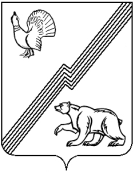 АДМИНИСТРАЦИЯ ГОРОДА ЮГОРСКАХанты-Мансийского автономного округа – Югры РАСПОРЯЖЕНИЕот   31 октября 2018 года                                                                                                               № 555О Плане мероприятий по реализации Стратегии социально-экономического развития муниципального образования город Югорск до 2030 года В соответствии с Федеральным законом от 28.06.2014 № 172-ФЗ «О стратегическом планировании в Российской Федерации», в связи с внесением изменений в Стратегию социально-экономического развития муниципального образования город Югорск до 2030 года, принятым решением Думы города Югорска от 24.04.2018 № 28:  1. Утвердить План мероприятий по реализации Стратегии социально-экономического развития муниципального образования город  Югорск  до 2030 года (далее – План мероприятий Стратегии) (приложение).2. Ответственным исполнителям ежегодно в срок до 1 марта после отчетного периода предоставлять в департамент экономического развития и проектного управления администрации города Югорска информацию о реализации Плана мероприятий Стратегии. 3. Департаменту экономического развития и проектного управления администрации города Югорска ежегодно до 20 марта после отчетного периода направлять сводную информацию о ходе реализации мероприятий Стратегии главе города Югорска.  4. Признать утратившим силу распоряжение администрации города Югорска                            от 31.10.2017 № 659 «О Плане мероприятий («дорожных картах») по реализации Стратегии социально-экономического развития муниципального образования город Югорск до 2020 года и на период до 2030 года».5. Контроль за исполнением распоряжения возложить на директора департамента экономического развития и проектного управления администрации города Югорска              И.В. Грудцыну.Исполняющий обязанностиглавы города Югорска                                                                                         Т.И. ДолгодвороваПриложениек распоряжениюадминистрации города Югорскаот   31 октября 2018 года   №  555План мероприятий по реализации Стратегии социально-экономического развитиямуниципального образования город Югорск до 2030 годаРаздел I. Целевые показатели, на достижение которых направлены мероприятия по реализации Стратегии социально-экономического развития муниципального образования город Югорск до 2030 годаРаздел II. Мероприятия по реализации Стратегии социально-экономического развития муниципального образования город Югорск до 2030 года*Наименования программ приведены без указания периода реализации по состоянию на 01.10.2018 (подлежат корректировке при утверждении новых программ).№ п/пЦелевые показатели2016 год отчет2017 год оценкаЭтап IЭтап IЭтап IIЭтап IIЭтап IIЭтап IIЭтап IIЭтап IIЭтап IIIЭтап IIIЭтап IIIЭтап IIIЭтап III№ п/пЦелевые показатели2016 год отчет2017 год оценка20182019202020212022202320242025202620272028202920301.Показатели реализации задачи – формирование умной экономикиПоказатели реализации задачи – формирование умной экономикиПоказатели реализации задачи – формирование умной экономикиПоказатели реализации задачи – формирование умной экономикиПоказатели реализации задачи – формирование умной экономикиПоказатели реализации задачи – формирование умной экономикиПоказатели реализации задачи – формирование умной экономикиПоказатели реализации задачи – формирование умной экономикиПоказатели реализации задачи – формирование умной экономикиПоказатели реализации задачи – формирование умной экономикиПоказатели реализации задачи – формирование умной экономикиПоказатели реализации задачи – формирование умной экономикиПоказатели реализации задачи – формирование умной экономикиПоказатели реализации задачи – формирование умной экономикиПоказатели реализации задачи – формирование умной экономикиПоказатели реализации задачи – формирование умной экономики1.1Число субъектов малого и среднего предпринимательства (в т.ч. индивидуальные предприниматели), ед. на 10 тыс. чел. населения480,8481,9482,8484,1484,5485,0485,1485,3485,5485,9486,2486,5486,7487,3488,01.2Оборот малых и средних  предприятий, млн. руб.6,06,16,26,36,46,87,27,68,08,58,99,39,810,310,81.3Инвестиции в основной капитал организаций (без субъектов малого предпринимательства), млн. руб.1192,31549,11243,51330,61425,61506,51591,91682,21777,61878,41956,22037,32121,72209,52301,11.4Доля населения с денежными доходами ниже прожиточного минимума, %56,86,66,56,46,36,26,16,05,95,85,75,65,55,41.5Уровень зарегистрированной безработицы, %1,11,191,21,171,131,11,11,01,01,00,90,90,90,90,852.Показатели реализации задачи - создание условий для повышения конкурентоспособности человеческого капиталаПоказатели реализации задачи - создание условий для повышения конкурентоспособности человеческого капиталаПоказатели реализации задачи - создание условий для повышения конкурентоспособности человеческого капиталаПоказатели реализации задачи - создание условий для повышения конкурентоспособности человеческого капиталаПоказатели реализации задачи - создание условий для повышения конкурентоспособности человеческого капиталаПоказатели реализации задачи - создание условий для повышения конкурентоспособности человеческого капиталаПоказатели реализации задачи - создание условий для повышения конкурентоспособности человеческого капиталаПоказатели реализации задачи - создание условий для повышения конкурентоспособности человеческого капиталаПоказатели реализации задачи - создание условий для повышения конкурентоспособности человеческого капиталаПоказатели реализации задачи - создание условий для повышения конкурентоспособности человеческого капиталаПоказатели реализации задачи - создание условий для повышения конкурентоспособности человеческого капиталаПоказатели реализации задачи - создание условий для повышения конкурентоспособности человеческого капиталаПоказатели реализации задачи - создание условий для повышения конкурентоспособности человеческого капиталаПоказатели реализации задачи - создание условий для повышения конкурентоспособности человеческого капиталаПоказатели реализации задачи - создание условий для повышения конкурентоспособности человеческого капиталаПоказатели реализации задачи - создание условий для повышения конкурентоспособности человеческого капитала2.1Численность населения (среднегодовая), тыс. человек36,937,437,838,238,639,139,540,040,541,041,542,142,743,343,92.2Общий коэффициент рождаемости (число родившихся на 1000 населения)15,214,215,415,31515,115,114,814,614,514,414,314,214,013,92.3Смертность от всех причин (число умерших на 1000 населения), человек7,07,07,17,17,06,96,76,66,56,56,36,26,26,26,12.4Общая площадь жилых помещений, приходящаяся в среднем на одного жителя,кв. м28,928,728,9529,530,430,530,630,730,830,830,930,931,031,031,22.6Доля ветхого и аварийного жилищного фонда в общем объеме жилищного фонда муниципального образования, в %9,38,087,97,57,06,86,46,15,75,35,04,94,74,22.7Доля площади жилищного фонда, обеспеченного всеми видами благоустройства, в общей площади жилищного фонда муниципального образования, в %86,586,786,987,087,587,787,988,088,388,588,989,189,489,891,23.Показатели реализации задачи - обеспечение условий формирования благоприятной окружающей средыПоказатели реализации задачи - обеспечение условий формирования благоприятной окружающей средыПоказатели реализации задачи - обеспечение условий формирования благоприятной окружающей средыПоказатели реализации задачи - обеспечение условий формирования благоприятной окружающей средыПоказатели реализации задачи - обеспечение условий формирования благоприятной окружающей средыПоказатели реализации задачи - обеспечение условий формирования благоприятной окружающей средыПоказатели реализации задачи - обеспечение условий формирования благоприятной окружающей средыПоказатели реализации задачи - обеспечение условий формирования благоприятной окружающей средыПоказатели реализации задачи - обеспечение условий формирования благоприятной окружающей средыПоказатели реализации задачи - обеспечение условий формирования благоприятной окружающей средыПоказатели реализации задачи - обеспечение условий формирования благоприятной окружающей средыПоказатели реализации задачи - обеспечение условий формирования благоприятной окружающей средыПоказатели реализации задачи - обеспечение условий формирования благоприятной окружающей средыПоказатели реализации задачи - обеспечение условий формирования благоприятной окружающей средыПоказатели реализации задачи - обеспечение условий формирования благоприятной окружающей средыПоказатели реализации задачи - обеспечение условий формирования благоприятной окружающей среды3.1Доля населения, охваченного природоохранными мероприятиями, мероприятиями эколого-образовательного, эколого-просветительского эколого-художественного  направления, %3,63,63,73,94,24,34,45,05,25,65,96,16,67,27,63.2Доля площади городских лесов, на которых проведены лесохозяйственные мероприятия, к общей площади городских лесов, %1,10,390,430,470,510,520,540,550,570,590,60,60,610,620,633.3.Доля площади городских лесов, на которых проведены лесозащитные мероприятия, к общей площади городских лесов, %5,997,17,98,99,89,89,99,910,010,110,210,210,310,510,83.4.Доля использованных, обезвреженных отходов в общем объеме образовавшихся отходов в процессе производства и потребления, %3611162021222324252627282930№Содержание мероприятийОжидаемые результатыПеречень государственных и муниципальных программ*Источник финансирования/ ресурсное обеспечениеОтветственные исполнители муниципальных программ/координаторы исполнения мероприятий1.Задача 1  «Формирование «умной экономики» на основе развития новых технологий, повышающих эффективность в основных секторах экономики муниципального образования, а также постепенное увеличение новых видов производств, ориентированных на удовлетворение спроса при реализации муниципальных программ города Югорска, государственных программ автономного округа, производственных программ ООО «Газпром трансгаз Югорск»                и ресурсоснабжающих организаций»Задача 1  «Формирование «умной экономики» на основе развития новых технологий, повышающих эффективность в основных секторах экономики муниципального образования, а также постепенное увеличение новых видов производств, ориентированных на удовлетворение спроса при реализации муниципальных программ города Югорска, государственных программ автономного округа, производственных программ ООО «Газпром трансгаз Югорск»                и ресурсоснабжающих организаций»Задача 1  «Формирование «умной экономики» на основе развития новых технологий, повышающих эффективность в основных секторах экономики муниципального образования, а также постепенное увеличение новых видов производств, ориентированных на удовлетворение спроса при реализации муниципальных программ города Югорска, государственных программ автономного округа, производственных программ ООО «Газпром трансгаз Югорск»                и ресурсоснабжающих организаций»Задача 1  «Формирование «умной экономики» на основе развития новых технологий, повышающих эффективность в основных секторах экономики муниципального образования, а также постепенное увеличение новых видов производств, ориентированных на удовлетворение спроса при реализации муниципальных программ города Югорска, государственных программ автономного округа, производственных программ ООО «Газпром трансгаз Югорск»                и ресурсоснабжающих организаций»Задача 1  «Формирование «умной экономики» на основе развития новых технологий, повышающих эффективность в основных секторах экономики муниципального образования, а также постепенное увеличение новых видов производств, ориентированных на удовлетворение спроса при реализации муниципальных программ города Югорска, государственных программ автономного округа, производственных программ ООО «Газпром трансгаз Югорск»                и ресурсоснабжающих организаций»1.1.Повышение эффективности топливно-энергетического комплексаПовышение эффективности топливно-энергетического комплексаПовышение эффективности топливно-энергетического комплексаПовышение эффективности топливно-энергетического комплексаПовышение эффективности топливно-энергетического комплекса1Обеспечение надежности и безопасности работы систем коммунальной инфраструктурыМодернизация коммунальной инфраструктуры города.Внедрение энергосберегающих технологий.«Развитие жилищно-коммунального комплекса и повышение энергетической эффективности в Ханты-Мансийском автономном округе – Югре»«Развитие жилищно-коммунального комплекса в городе Югорске»бюджетные и внебюджетные средстваДепартамент жилищно-коммунального и строительного комплекса администрации города Югорска2Инновационное обновление жилищно-коммунального комплекса, направленное     на обеспечение высокой энергетической, экономической и экологической эффективности производства, транспорта, распределения и использования энергоресурсовМодернизация коммунальной инфраструктуры города.Внедрение энергосберегающих технологий.«Развитие жилищно-коммунального комплекса и повышение энергетической эффективности в Ханты-Мансийском автономном округе – Югре»«Развитие жилищно-коммунального комплекса в городе Югорске»бюджетные и внебюджетные средстваДепартамент жилищно-коммунального и строительного комплекса администрации города Югорска1.2.Развитие несырьевых видов деятельностиРазвитие несырьевых видов деятельностиРазвитие несырьевых видов деятельностиРазвитие несырьевых видов деятельностиРазвитие несырьевых видов деятельности1Создание условий для привлечения               на территорию муниципального образования инвесторов для организации небольших современных производствРазвитие производственного сектора экономики.«Развитие промышленности, инноваций и туризма в Ханты-Мансийском автономном округе – Югре»«Развитие агропромышленного комплекса и рынков сельскохозяйственной продукции, сырья и продовольствия в Ханты-Мансийском автономном округе – Югре»«Социально-экономическое развитие и совершенствование государственного и муниципального управления в городе Югорске»бюджетные и внебюджетные средстваДепартамент экономического развития и проектного управления администрации города Югорска2Создание условий для развития агропромышленного комплексаУвеличение количества хозяйствующих крестьянских (фермерских) хозяйств, увеличение объемов сельскохозяйственной продукции, развитие сектора переработки сельскохозяйственной продукции.«Развитие промышленности, инноваций и туризма в Ханты-Мансийском автономном округе – Югре»«Развитие агропромышленного комплекса и рынков сельскохозяйственной продукции, сырья и продовольствия в Ханты-Мансийском автономном округе – Югре»«Социально-экономическое развитие и совершенствование государственного и муниципального управления в городе Югорске»Бюджетные и внебюджетные средстваДепартамент экономического развития и проектного управления администрации города Югорска1.3.Развитие новых видов деятельности (маркетинг-ориентированные отрасли)Развитие новых видов деятельности (маркетинг-ориентированные отрасли)Развитие новых видов деятельности (маркетинг-ориентированные отрасли)Развитие новых видов деятельности (маркетинг-ориентированные отрасли)Развитие новых видов деятельности (маркетинг-ориентированные отрасли)1Оказание содействия в организации производств продукции и услуг, ориентированных на потребление в сфере нефтегазодобычи и газотранспортной отраслиУвеличение числа малых и средних предприятий, выпускающих продукцию, приспособленную под запросы внутренних и внешних потребителей «Развитие промышленности, инноваций и туризма в Ханты-Мансийском автономном округе – Югре»«Социально-экономическое развитие и совершенствование государственного и муниципального управления в городе Югорске»«Развитие культуры и туризма в Ханты-Мансийском автономном округе – Югре»«Развитие культуры и туризма в городе Югорске»бюджетные и внебюджетные средстваДепартамент экономического развития и проектного управления администрации города ЮгорскаУправление культуры администрации города Югорска2Оказание содействия в развитии производств техники и технологий для СевераУвеличение числа малых и средних предприятий, выпускающих продукцию, приспособленную под запросы внутренних и внешних потребителей «Развитие промышленности, инноваций и туризма в Ханты-Мансийском автономном округе – Югре»«Социально-экономическое развитие и совершенствование государственного и муниципального управления в городе Югорске»«Развитие культуры и туризма в Ханты-Мансийском автономном округе – Югре»«Развитие культуры и туризма в городе Югорске»бюджетные и внебюджетные средстваДепартамент экономического развития и проектного управления администрации города ЮгорскаУправление культуры администрации города Югорска3Оказание содействия в развитии экологической промышленности, ориентированной на создание техники                 и технологий для удаления и переработки отходов, устранение накопленного вреда окружающей среде: строительство межмуниципального современного мусороперерабатывающего заводаУвеличение числа малых и средних предприятий, выпускающих продукцию, приспособленную под запросы внутренних и внешних потребителей «Развитие промышленности, инноваций и туризма в Ханты-Мансийском автономном округе – Югре»«Социально-экономическое развитие и совершенствование государственного и муниципального управления в городе Югорске»«Развитие культуры и туризма в Ханты-Мансийском автономном округе – Югре»«Развитие культуры и туризма в городе Югорске»бюджетные и внебюджетные средстваДепартамент экономического развития и проектного управления администрации города ЮгорскаУправление культуры администрации города Югорска4Оказание содействия в создании производств промышленной продукции, ориентированной на потребление в сфере услуг или повышения качества жизни населения: производство экологически чистой пищевой, медицинской, биотехнологической продукции на основе местного сельскохозяйственного сырья                 и дикоросовУвеличение числа малых и средних предприятий, выпускающих продукцию, приспособленную под запросы внутренних и внешних потребителей «Развитие промышленности, инноваций и туризма в Ханты-Мансийском автономном округе – Югре»«Социально-экономическое развитие и совершенствование государственного и муниципального управления в городе Югорске»«Развитие культуры и туризма в Ханты-Мансийском автономном округе – Югре»«Развитие культуры и туризма в городе Югорске»бюджетные и внебюджетные средстваДепартамент экономического развития и проектного управления администрации города ЮгорскаУправление культуры администрации города Югорска5Развитие инфраструктуры туризмаПовышение уровня туристской привлекательности муниципального образования, развитие предпринимательства в сфере туризма, развитие внутреннего туризма «Развитие промышленности, инноваций и туризма в Ханты-Мансийском автономном округе – Югре»«Социально-экономическое развитие и совершенствование государственного и муниципального управления в городе Югорске»«Развитие культуры и туризма в Ханты-Мансийском автономном округе – Югре»«Развитие культуры и туризма в городе Югорске»бюджетные и внебюджетные средстваДепартамент экономического развития и проектного управления администрации города ЮгорскаУправление культуры администрации города Югорска1.4.Снижение инфраструктурных ограничений ростаСнижение инфраструктурных ограничений ростаСнижение инфраструктурных ограничений ростаСнижение инфраструктурных ограничений ростаСнижение инфраструктурных ограничений роста1Реализация мероприятий, направленных на развитие транспортной инфраструктурыОбеспечение планового развития систем транспортной инфраструктуры.Улучшение состояния автомобильных дорог, повышение безопасности дорожного движения, оптимизация транспортных путей, улучшение скорости и надежности перевозок.«Развитие транспортной системы Ханты-Мансийского автономного округа – Югры»«Развитие сети автомобильных дорог и транспорта в городе Югорске»бюджетные и внебюджетные средстваДепартамент жилищно-коммунального и строительного комплекса администрации города ЮгорскаОтдел по гражданской обороне и чрезвычайным ситуациям, транспорту и связи администрации города Югорска2Содействие развитию информационно-коммуникационного сектораПовышения качества жизни населения на основе использования информационных и телекоммуникационных технологий.«Информационное общество Ханты-Мансийского автономного округа – Югры»«Развитие гражданского и информационного общества в городе Югорске»бюджетные и внебюджетные средстваУправление внутренней политики и общественных связей администрации города ЮгорскаОтдел информационных технологий администрации города Югорска3Содействие развитию инфраструктуры «электронного правительства», позволяющей повысить эффективность взаимодействия граждан и организаций                   с органами местного самоуправленияПовышение эффективности взаимодействия граждан и организаций с органами местного самоуправления.«Информационное общество Ханты-Мансийского автономного округа – Югры»«Развитие гражданского и информационного общества в городе Югорске»бюджетные и внебюджетные средстваУправление внутренней политики и общественных связей администрации города ЮгорскаОтдел информационных технологий администрации города Югорска4Обеспечение потребностей населения                     в доступном и комфортном жильеОказание финансовой поддержки на приобретение жилья гражданам города Югорска.Содействие реализации проектов жилищного строительства.Снижение количества ветхого и аварийного жилья.«Обеспечение доступным и комфортным жильем жителей Ханты-Мансийского автономного округа – Югры»«Обеспечение доступным и комфортным жильем жителей города Югорска»бюджетные и внебюджетные средстваУправление жилищной политики администрации города Югорска5Обеспечение потребностей населения                 в комфортной и благоустроенной бытовой среде и бытовых услугахМодернизация архитектурного облика города, благоустройство дворовых детских площадок, обустройство парковых зон отдыха«Развитие жилищно-коммунального комплекса и повышение энергетической эффективности в Ханты-Мансийском автономном округе – Югре»«Формирование комфортной среды в городе Югорске»бюджетные и внебюджетные средстваДепартамент жилищно-коммунального и строительного комплекса администрации города ЮгорскаДепартамент муниципальной собственности и градостроительства администрации города ЮгорскаДепартамент экономического развития и проектного управления администрации города Югорска6Внедрение энергосберегающих технологийЭффективное использование энергоресурсов.«Развитие жилищно-коммунального комплексаи повышение энергетической эффективности в Ханты-Мансийском автономном округе – Югре»«Энергосбережение и повышение энергетической эффективности города Югорска»бюджетные и внебюджетные средстваДепартамент жилищно-коммунального и строительного комплекса администрации города ЮгорскаУправление образования администрации города ЮгорскаУправление культуры администрации города ЮгорскаУправление социальной политики администрации города Югорска7Реализация принципов государственно (муниципального) - частного партнерства, договоров концессии, аренды и других механизмов привлечения частного бизнеса в коммунальную сферуВнедрение механизмов государственно (муниципально) – частного партнерства.Департамент жилищно-коммунального и строительного комплекса администрации города ЮгорскаДепартамент муниципальной собственности и градостроительства администрации города Югорска8Создание и внедрение типовой модели «умного (энергосберегающего) города»Эффективное использование энергоресурсов,создание условий для комфортного проживания населения.бюджетные и внебюджетные средстваДепартамент жилищно-коммунального и строительного комплекса администрации города ЮгорскаДепартамент муниципальной собственности и градостроительства администрации города Югорска9Осуществление перехода к платежам, отражающим надежность услуг (в виде абонентской платы)Снижение задолженности за жилищно-коммунальные услугиДепартамент жилищно-коммунального и строительного комплекса администрации города Югорска10Внедрение малоэнергоемких технологий и энергоэффективных видов оборудования, технических средств и материалов, реконструкция котельных и инженерных сетей с заменой оборудования и технологий для производства и передачи энергииПредоставление качественных и доступных по стоимости жилищно-коммунальных услугБюджетные и внебюджетные средстваДепартамент жилищно-коммунального и строительного комплекса администрации города Югорска11Строительство (модернизация существующих) станций водоочистки                      и приведения в нормативное состояние водопроводных сетейПовышение качества оказания услуг водоснабжения«Развитие жилищно-коммунального комплекса и повышение энергетической эффективности в Ханты-Мансийском автономном округе – Югре»«Развитие жилищно-коммунального комплекса в городе Югорске»бюджетные и внебюджетные средстваДепартамент жилищно-коммунального и строительного комплекса администрации города Югорска12Обеспечение мощностями водоснабжения и водоотведения объектов строительства жилья и социальной сферы (с учетом подключения новых потребителей услуг)             и повышение эффективности капитальных вложенийПовышение качества оказания услуг водоснабжения«Развитие жилищно-коммунального комплекса и повышение энергетической эффективности в Ханты-Мансийском автономном округе – Югре»«Развитие жилищно-коммунального комплекса в городе Югорске»бюджетные и внебюджетные средстваДепартамент жилищно-коммунального и строительного комплекса администрации города Югорска2.Задача 2 «Создание условий для повышения конкурентоспособности человеческого капитала: условий для длительной здоровой жизни, для получения востребованных на рынке труда компетенций, для реализации творческого потенциала, внедрения принципов духовно-нравственного развития в систему образования, молодежную и национальную политику; расширение культурно-просветительской деятельности для формирования системы духовно-нравственного и патриотического воспитания; для удовлетворения потребностей в комфортной и безопасной жилищной, бытовой и социальной среде»Задача 2 «Создание условий для повышения конкурентоспособности человеческого капитала: условий для длительной здоровой жизни, для получения востребованных на рынке труда компетенций, для реализации творческого потенциала, внедрения принципов духовно-нравственного развития в систему образования, молодежную и национальную политику; расширение культурно-просветительской деятельности для формирования системы духовно-нравственного и патриотического воспитания; для удовлетворения потребностей в комфортной и безопасной жилищной, бытовой и социальной среде»Задача 2 «Создание условий для повышения конкурентоспособности человеческого капитала: условий для длительной здоровой жизни, для получения востребованных на рынке труда компетенций, для реализации творческого потенциала, внедрения принципов духовно-нравственного развития в систему образования, молодежную и национальную политику; расширение культурно-просветительской деятельности для формирования системы духовно-нравственного и патриотического воспитания; для удовлетворения потребностей в комфортной и безопасной жилищной, бытовой и социальной среде»Задача 2 «Создание условий для повышения конкурентоспособности человеческого капитала: условий для длительной здоровой жизни, для получения востребованных на рынке труда компетенций, для реализации творческого потенциала, внедрения принципов духовно-нравственного развития в систему образования, молодежную и национальную политику; расширение культурно-просветительской деятельности для формирования системы духовно-нравственного и патриотического воспитания; для удовлетворения потребностей в комфортной и безопасной жилищной, бытовой и социальной среде»Задача 2 «Создание условий для повышения конкурентоспособности человеческого капитала: условий для длительной здоровой жизни, для получения востребованных на рынке труда компетенций, для реализации творческого потенциала, внедрения принципов духовно-нравственного развития в систему образования, молодежную и национальную политику; расширение культурно-просветительской деятельности для формирования системы духовно-нравственного и патриотического воспитания; для удовлетворения потребностей в комфортной и безопасной жилищной, бытовой и социальной среде»2.1.Улучшение демографической ситуацииУлучшение демографической ситуацииУлучшение демографической ситуацииУлучшение демографической ситуацииУлучшение демографической ситуации1Увеличение продолжительности жизни населенияУвеличение показателя естественного прироста населения города Югорскабюджетные и внебюджетные средстваДепартамент экономического развития и проектного управления администрации города Югорска2Снижение смертностиУвеличение показателя естественного прироста населения города Югорскабюджетные и внебюджетные средстваДепартамент экономического развития и проектного управления администрации города Югорска3Обеспечение родителей, имеющих нескольких детей, благоприятными условиями для сочетания трудовой деятельности вне дома с выполнением семейных обязанностейУвеличение показателя естественного прироста населения города Югорскабюджетные и внебюджетные средстваДепартамент экономического развития и проектного управления администрации города Югорска4Развитие системы поддержки семей                      с детьми, в том числе путем расширения круга мер немонетарного и непрямого экономического характераУвеличение показателя естественного прироста населения города Югорскабюджетные и внебюджетные средстваДепартамент экономического развития и проектного управления администрации города Югорска5Усиление дифференциации социальной поддержки семей в зависимости от числа детей в них, особенно многодетныхУвеличение показателя естественного прироста населения города Югорскабюджетные и внебюджетные средстваДепартамент экономического развития и проектного управления администрации города Югорска2.2.Развитие здравоохраненияРазвитие здравоохраненияРазвитие здравоохраненияРазвитие здравоохраненияРазвитие здравоохранения1Распространение здорового образа жизни             и обучение здоровьесберегающим технологиям и компетенциямПовышение структурной эффективности функционирования системы здравоохранения. Оптимизация кадрового потенциала.«Развитие здравоохранения в Ханты-Мансийском автономном округе – Югре»Бюджетные и внебюджетные средстваУправление социальной политики администрации города Югорска2Развитие негосударственного сектора               в сфере предоставления медицинских услуг;Повышение структурной эффективности функционирования системы здравоохранения. Оптимизация кадрового потенциала.«Развитие здравоохранения в Ханты-Мансийском автономном округе – Югре»Бюджетные и внебюджетные средстваУправление социальной политики администрации города Югорска3Развитие и совершенствование видов медицинской помощи с внедрением                       в практику современных и инновационных медицинских технологийПовышение структурной эффективности функционирования системы здравоохранения. Оптимизация кадрового потенциала.«Развитие здравоохранения в Ханты-Мансийском автономном округе – Югре»Бюджетные и внебюджетные средстваУправление социальной политики администрации города Югорска4Внедрение информационно-коммуникационных технологий в сфере здравоохраненияПовышение структурной эффективности функционирования системы здравоохранения. Оптимизация кадрового потенциала.«Развитие здравоохранения в Ханты-Мансийском автономном округе – Югре»Бюджетные и внебюджетные средстваУправление социальной политики администрации города Югорска5Внедрение современных методов профилактики, диагностики, лечения больных социально значимыми заболеваниямиПовышение структурной эффективности функционирования системы здравоохранения. Оптимизация кадрового потенциала.«Развитие здравоохранения в Ханты-Мансийском автономном округе – Югре»Бюджетные и внебюджетные средстваУправление социальной политики администрации города Югорска6Снижение уровня заболеваемости онкологическими болезнями, ВИЧ – инфекциейПовышение структурной эффективности функционирования системы здравоохранения. Оптимизация кадрового потенциала.«Развитие здравоохранения в Ханты-Мансийском автономном округе – Югре»Бюджетные и внебюджетные средстваУправление социальной политики администрации города Югорска7Обеспечение условий для оказания доступной и качественной медицинской помощи детям и матерям, дальнейшее укрепление их здоровьяПовышение структурной эффективности функционирования системы здравоохранения. Оптимизация кадрового потенциала.«Развитие здравоохранения в Ханты-Мансийском автономном округе – Югре»Бюджетные и внебюджетные средстваУправление социальной политики администрации города Югорска8Преодоление кадрового дефицита, обеспечение системы здравоохранения высококвалифицированными специалистами развитие системы медицинской профилактики, формирование основ здорового образа жизни среди населенияПовышение структурной эффективности функционирования системы здравоохранения. Оптимизация кадрового потенциала.«Развитие здравоохранения в Ханты-Мансийском автономном округе – Югре»Бюджетные и внебюджетные средстваУправление социальной политики администрации города Югорска2.3.Развитие физической культуры и спортаРазвитие физической культуры и спортаРазвитие физической культуры и спортаРазвитие физической культуры и спортаРазвитие физической культуры и спорта1Развитие инфраструктуры для занятий массовым спортом в образовательных учреждениях и по месту жительстваРазвитие массовой физической культуры и спорта, спортивной инфраструктуры, пропаганда здорового образа жизни.Обеспечение успешного выступления спортсменов города Югорска на официальных окружных, всероссийских и международных спортивных соревнованиях, подготовка спортивного резерва, в том числе лиц с ограниченными возможностями здоровья.«Развитие физической культуры и спорта в Ханты-Мансийском автономном округе – Югре»«Развитие физической культуры и спорта в городе Югорске»бюджетные и внебюджетные средстваУправление социальной политики администрации города Югорска2Развитие системы дополнительного образования в сфере физической культуры и спортаРазвитие массовой физической культуры и спорта, спортивной инфраструктуры, пропаганда здорового образа жизни.Обеспечение успешного выступления спортсменов города Югорска на официальных окружных, всероссийских и международных спортивных соревнованиях, подготовка спортивного резерва, в том числе лиц с ограниченными возможностями здоровья.«Развитие физической культуры и спорта в Ханты-Мансийском автономном округе – Югре»«Развитие физической культуры и спорта в городе Югорске»бюджетные и внебюджетные средстваУправление социальной политики администрации города Югорска3Создание секций и спортивных клубов для детей и взрослыхРазвитие массовой физической культуры и спорта, спортивной инфраструктуры, пропаганда здорового образа жизни.Обеспечение успешного выступления спортсменов города Югорска на официальных окружных, всероссийских и международных спортивных соревнованиях, подготовка спортивного резерва, в том числе лиц с ограниченными возможностями здоровья.«Развитие физической культуры и спорта в Ханты-Мансийском автономном округе – Югре»«Развитие физической культуры и спорта в городе Югорске»бюджетные и внебюджетные средстваУправление социальной политики администрации города Югорска4Реализация информационной политики              в целях повышения интереса граждан          к занятиям физической культурой                       и спортомРазвитие массовой физической культуры и спорта, спортивной инфраструктуры, пропаганда здорового образа жизни.Обеспечение успешного выступления спортсменов города Югорска на официальных окружных, всероссийских и международных спортивных соревнованиях, подготовка спортивного резерва, в том числе лиц с ограниченными возможностями здоровья.«Развитие физической культуры и спорта в Ханты-Мансийском автономном округе – Югре»«Развитие физической культуры и спорта в городе Югорске»бюджетные и внебюджетные средстваУправление социальной политики администрации города Югорска5Развитие негосударственного сектора                 в сфере предоставления услуг физической культуры и спортаРазвитие массовой физической культуры и спорта, спортивной инфраструктуры, пропаганда здорового образа жизни.Обеспечение успешного выступления спортсменов города Югорска на официальных окружных, всероссийских и международных спортивных соревнованиях, подготовка спортивного резерва, в том числе лиц с ограниченными возможностями здоровья.«Развитие физической культуры и спорта в Ханты-Мансийском автономном округе – Югре»«Развитие физической культуры и спорта в городе Югорске»бюджетные и внебюджетные средстваУправление социальной политики администрации города Югорска6Организация проведения ежегодных мероприятий по повышению квалификации работников учреждений физической культуры и спорта (стажировки, семинары по обмену опытом, дистанционное обучение, обучение через Интернет и др.Развитие массовой физической культуры и спорта, спортивной инфраструктуры, пропаганда здорового образа жизни.Обеспечение успешного выступления спортсменов города Югорска на официальных окружных, всероссийских и международных спортивных соревнованиях, подготовка спортивного резерва, в том числе лиц с ограниченными возможностями здоровья.«Развитие физической культуры и спорта в Ханты-Мансийском автономном округе – Югре»«Развитие физической культуры и спорта в городе Югорске»бюджетные и внебюджетные средстваУправление социальной политики администрации города Югорска7Создание условий для привлечения высококвалифицированных специалистов (обеспечение жильем, повышение уровня заработной платы и др.)Развитие массовой физической культуры и спорта, спортивной инфраструктуры, пропаганда здорового образа жизни.Обеспечение успешного выступления спортсменов города Югорска на официальных окружных, всероссийских и международных спортивных соревнованиях, подготовка спортивного резерва, в том числе лиц с ограниченными возможностями здоровья.«Развитие физической культуры и спорта в Ханты-Мансийском автономном округе – Югре»«Развитие физической культуры и спорта в городе Югорске»бюджетные и внебюджетные средстваУправление социальной политики администрации города Югорска8Проведение спортивных массовых мероприятий (спартакиады, олимпиады, соревнования и др.)«Развитие физической культуры и спорта в Ханты-Мансийском автономном округе – Югре»«Развитие физической культуры и спорта в городе Югорске»бюджетные и внебюджетные средстваУправление социальной политики администрации города Югорска9Оснащение спортивных объектов необходимым инвентарем и оборудованием«Развитие физической культуры и спорта в Ханты-Мансийском автономном округе – Югре»«Развитие физической культуры и спорта в городе Югорске»бюджетные и внебюджетные средстваУправление социальной политики администрации города Югорска10Обеспечение доступности занятий физической культурой и спортом для различных категорий граждан, в том числе на основе разработки и применения механизма льготного и бесплатного посещения спортивных сооружений малообеспеченными категориями граждан, детьми, учащимися, пенсионерами, инвалидами«Развитие физической культуры и спорта в Ханты-Мансийском автономном округе – Югре»«Развитие физической культуры и спорта в городе Югорске»бюджетные и внебюджетные средстваУправление социальной политики администрации города Югорска11Оказание поддержки в участии спортсменов и сборных команд муниципального образования                              в соревнованиях различного уровня«Развитие физической культуры и спорта в Ханты-Мансийском автономном округе – Югре»«Развитие физической культуры и спорта в городе Югорске»бюджетные и внебюджетные средстваУправление социальной политики администрации города Югорска2.4.Развитие образованияРазвитие образованияРазвитие образованияРазвитие образованияРазвитие образования1Усиление внимания к формированию технических компетенций; большую роль            в реализации направления будет играть реализация образовательных мероприятий национальной технологической                           и национальной предпринимательской инициатив. Система образования будет согласована с потребностями рынка трудаОбеспечение качества и доступности образования в соответствии с современными требованиями.Внедрение информационных технологий в образовательный процесс.Расширение перечня услуг образовательных организаций в соответствии с требованиями инновационного развития экономики.Развитие системы профессионального образования в соответствии с потребностями рынка труда.«Развитие образования в Ханты-Мансийском автономном округе – Югре»«Развитие образования города Югорска»бюджетные и внебюджетные средстваУправления образования администрации города Югорска2Формирование системы «обучения                    в течение всей жизни»Обеспечение качества и доступности образования в соответствии с современными требованиями.Внедрение информационных технологий в образовательный процесс.Расширение перечня услуг образовательных организаций в соответствии с требованиями инновационного развития экономики.Развитие системы профессионального образования в соответствии с потребностями рынка труда.«Развитие образования в Ханты-Мансийском автономном округе – Югре»«Развитие образования города Югорска»бюджетные и внебюджетные средстваУправления образования администрации города Югорска3Улучшение качества услуг в сфере дошкольного образованияОбеспечение качества и доступности образования в соответствии с современными требованиями.Внедрение информационных технологий в образовательный процесс.Расширение перечня услуг образовательных организаций в соответствии с требованиями инновационного развития экономики.Развитие системы профессионального образования в соответствии с потребностями рынка труда.«Развитие образования в Ханты-Мансийском автономном округе – Югре»«Развитие образования города Югорска»бюджетные и внебюджетные средстваУправления образования администрации города Югорска4Развитие негосударственного сектора                  в сфере предоставления образовательных услугОбеспечение качества и доступности образования в соответствии с современными требованиями.Внедрение информационных технологий в образовательный процесс.Расширение перечня услуг образовательных организаций в соответствии с требованиями инновационного развития экономики.Развитие системы профессионального образования в соответствии с потребностями рынка труда.«Развитие образования в Ханты-Мансийском автономном округе – Югре»«Развитие образования города Югорска»бюджетные и внебюджетные средстваУправления образования администрации города Югорска5Модернизация материально-технической базы муниципальных образовательных учрежденийОбеспечение качества и доступности образования в соответствии с современными требованиями.Внедрение информационных технологий в образовательный процесс.Расширение перечня услуг образовательных организаций в соответствии с требованиями инновационного развития экономики.Развитие системы профессионального образования в соответствии с потребностями рынка труда.«Развитие образования в Ханты-Мансийском автономном округе – Югре»«Развитие образования города Югорска»бюджетные и внебюджетные средстваУправления образования администрации города Югорска6Увеличение мощности сети для перехода   на односменный режим работы образовательных учрежденийОбеспечение качества и доступности образования в соответствии с современными требованиями.Внедрение информационных технологий в образовательный процесс.Расширение перечня услуг образовательных организаций в соответствии с требованиями инновационного развития экономики.Развитие системы профессионального образования в соответствии с потребностями рынка труда.«Развитие образования в Ханты-Мансийском автономном округе – Югре»«Развитие образования города Югорска»бюджетные и внебюджетные средстваУправления образования администрации города Югорска7Модернизация оборудования школьных столовых и совершенствование системы школьного питанияОбеспечение качества и доступности образования в соответствии с современными требованиями.Внедрение информационных технологий в образовательный процесс.Расширение перечня услуг образовательных организаций в соответствии с требованиями инновационного развития экономики.Развитие системы профессионального образования в соответствии с потребностями рынка труда.«Развитие образования в Ханты-Мансийском автономном округе – Югре»«Развитие образования города Югорска»бюджетные и внебюджетные средстваУправления образования администрации города Югорска8Развитие автоматизированной муниципальной системы оценки качества образованияОбеспечение качества и доступности образования в соответствии с современными требованиями.Внедрение информационных технологий в образовательный процесс.Расширение перечня услуг образовательных организаций в соответствии с требованиями инновационного развития экономики.Развитие системы профессионального образования в соответствии с потребностями рынка труда.«Развитие образования в Ханты-Мансийском автономном округе – Югре»«Развитие образования города Югорска»бюджетные и внебюджетные средстваУправления образования администрации города Югорска9Создание условий для привлечения молодых специалистов, их закрепленияОбеспечение качества и доступности образования в соответствии с современными требованиями.Внедрение информационных технологий в образовательный процесс.Расширение перечня услуг образовательных организаций в соответствии с требованиями инновационного развития экономики.Развитие системы профессионального образования в соответствии с потребностями рынка труда.«Развитие образования в Ханты-Мансийском автономном округе – Югре»«Развитие образования города Югорска»бюджетные и внебюджетные средстваУправления образования администрации города Югорска10Развитие государственно-общественного принципа управления на всех этапах образовательного процессаОбеспечение качества и доступности образования в соответствии с современными требованиями.Внедрение информационных технологий в образовательный процесс.Расширение перечня услуг образовательных организаций в соответствии с требованиями инновационного развития экономики.Развитие системы профессионального образования в соответствии с потребностями рынка труда.«Развитие образования в Ханты-Мансийском автономном округе – Югре»«Развитие образования города Югорска»бюджетные и внебюджетные средстваУправления образования администрации города Югорска11Повышение квалификации педагогических работников в соответствии с требованиями федеральных государственных стандартов общего образованияОбеспечение качества и доступности образования в соответствии с современными требованиями.Внедрение информационных технологий в образовательный процесс.Расширение перечня услуг образовательных организаций в соответствии с требованиями инновационного развития экономики.Развитие системы профессионального образования в соответствии с потребностями рынка труда.«Развитие образования в Ханты-Мансийском автономном округе – Югре»«Развитие образования города Югорска»бюджетные и внебюджетные средстваУправления образования администрации города Югорска12Внедрение инновационных информационно-коммуникационных                     и педагогических технологий, методов обучения, обновление содержания образовательных программ на всех этапах образовательного процесса:- NetSchool (контроль образовательного процесса руководством школы, дистанционный доступ учителей, учащихся и родителей к расписанию занятий, электронному дневнику, сведениям                        о посещаемости и др.)электронный учебник, электронный портфель, интерактивные доски и т.д.Обеспечение качества и доступности образования в соответствии с современными требованиями.Внедрение информационных технологий в образовательный процесс.Расширение перечня услуг образовательных организаций в соответствии с требованиями инновационного развития экономики.Развитие системы профессионального образования в соответствии с потребностями рынка труда.«Развитие образования в Ханты-Мансийском автономном округе – Югре»«Развитие образования города Югорска»бюджетные и внебюджетные средстваУправления образования администрации города Югорска13Информационная система поддержки учебного процесса (электронная библиотека, центр подготовки и печати учебных материалов по требованию – «учебники по требованию») и др.Обеспечение качества и доступности образования в соответствии с современными требованиями.Внедрение информационных технологий в образовательный процесс.Расширение перечня услуг образовательных организаций в соответствии с требованиями инновационного развития экономики.Развитие системы профессионального образования в соответствии с потребностями рынка труда.«Развитие образования в Ханты-Мансийском автономном округе – Югре»«Развитие образования города Югорска»бюджетные и внебюджетные средстваУправления образования администрации города Югорска14Расширение форм предоставления образовательных услуг (дистанционное образование, семейное образование), в том числе детям с ограниченными возможностями здоровьяОбеспечение качества и доступности образования в соответствии с современными требованиями.Внедрение информационных технологий в образовательный процесс.Расширение перечня услуг образовательных организаций в соответствии с требованиями инновационного развития экономики.Развитие системы профессионального образования в соответствии с потребностями рынка труда.«Развитие образования в Ханты-Мансийском автономном округе – Югре»«Развитие образования города Югорска»бюджетные и внебюджетные средстваУправления образования администрации города Югорска15Развитие вариативных форм дошкольного образованияОбеспечение качества и доступности образования в соответствии с современными требованиями.Внедрение информационных технологий в образовательный процесс.Расширение перечня услуг образовательных организаций в соответствии с требованиями инновационного развития экономики.Развитие системы профессионального образования в соответствии с потребностями рынка труда.«Развитие образования в Ханты-Мансийском автономном округе – Югре»«Развитие образования города Югорска»бюджетные и внебюджетные средстваУправления образования администрации города Югорска16Создание автоматизированных рабочих местОбеспечение качества и доступности образования в соответствии с современными требованиями.Внедрение информационных технологий в образовательный процесс.Расширение перечня услуг образовательных организаций в соответствии с требованиями инновационного развития экономики.Развитие системы профессионального образования в соответствии с потребностями рынка труда.«Развитие образования в Ханты-Мансийском автономном округе – Югре»«Развитие образования города Югорска»бюджетные и внебюджетные средстваУправления образования администрации города Югорска17Проведение в городе муниципальных, зональных конкурсов и олимпиад                            по приоритетным для инновационного развития города направлениямОбеспечение качества и доступности образования в соответствии с современными требованиями.Внедрение информационных технологий в образовательный процесс.Расширение перечня услуг образовательных организаций в соответствии с требованиями инновационного развития экономики.Развитие системы профессионального образования в соответствии с потребностями рынка труда.«Развитие образования в Ханты-Мансийском автономном округе – Югре»«Развитие образования города Югорска»бюджетные и внебюджетные средстваУправления образования администрации города Югорска18Использование современных методик                      и технических средств для обучения детей и молодежи основам безопасности жизнедеятельностиОбеспечение качества и доступности образования в соответствии с современными требованиями.Внедрение информационных технологий в образовательный процесс.Расширение перечня услуг образовательных организаций в соответствии с требованиями инновационного развития экономики.Развитие системы профессионального образования в соответствии с потребностями рынка труда.«Развитие образования в Ханты-Мансийском автономном округе – Югре»«Развитие образования города Югорска»бюджетные и внебюджетные средстваУправления образования администрации города Югорска19Проведение профориентационной работы               в муниципальных общеобразовательных организациях и стимулирование учащихся  к получению профессионального образования в базовых отраслях                               в соответствии запросом рынка труда                      в городе и регионеОбеспечение качества и доступности образования в соответствии с современными требованиями.Внедрение информационных технологий в образовательный процесс.Расширение перечня услуг образовательных организаций в соответствии с требованиями инновационного развития экономики.Развитие системы профессионального образования в соответствии с потребностями рынка труда.«Развитие образования в Ханты-Мансийском автономном округе – Югре»«Развитие образования города Югорска»бюджетные и внебюджетные средстваУправления образования администрации города Югорска20Сетевое взаимодействие с представителями профессионального образования в регионе в области исследования рынка трудаОбеспечение качества и доступности образования в соответствии с современными требованиями.Внедрение информационных технологий в образовательный процесс.Расширение перечня услуг образовательных организаций в соответствии с требованиями инновационного развития экономики.Развитие системы профессионального образования в соответствии с потребностями рынка труда.«Развитие образования в Ханты-Мансийском автономном округе – Югре»«Развитие образования города Югорска»бюджетные и внебюджетные средстваУправления образования администрации города Югорска21Создание новых специальностей                               в соответствии с приоритетами развития создание системы дистанционного образования городаОбеспечение качества и доступности образования в соответствии с современными требованиями.Внедрение информационных технологий в образовательный процесс.Расширение перечня услуг образовательных организаций в соответствии с требованиями инновационного развития экономики.Развитие системы профессионального образования в соответствии с потребностями рынка труда.«Развитие образования в Ханты-Мансийском автономном округе – Югре»«Развитие образования города Югорска»бюджетные и внебюджетные средстваУправления образования администрации города Югорска22Создание и развитие «учебных фирм»                     и других форм отработки профессиональных компетенций студентов в условиях реального производстваОбеспечение качества и доступности образования в соответствии с современными требованиями.Внедрение информационных технологий в образовательный процесс.Расширение перечня услуг образовательных организаций в соответствии с требованиями инновационного развития экономики.Развитие системы профессионального образования в соответствии с потребностями рынка труда.«Развитие образования в Ханты-Мансийском автономном округе – Югре»«Развитие образования города Югорска»бюджетные и внебюджетные средстваУправления образования администрации города Югорска23Развитие системы подготовки профессиональных кадров для предприятий и организаций города и округа (технические специальности газотранспортной отрасли, гражданское                 и промышленное строительство и т.д.)Обеспечение качества и доступности образования в соответствии с современными требованиями.Внедрение информационных технологий в образовательный процесс.Расширение перечня услуг образовательных организаций в соответствии с требованиями инновационного развития экономики.Развитие системы профессионального образования в соответствии с потребностями рынка труда.«Развитие образования в Ханты-Мансийском автономном округе – Югре»«Развитие образования города Югорска»бюджетные и внебюджетные средстваУправления образования администрации города Югорска2.5.Реализация культурного потенциалаРеализация культурного потенциалаРеализация культурного потенциалаРеализация культурного потенциалаРеализация культурного потенциала1Сохранение и развитие историко-культурного наследия и культурного потенциала жителей города ЮгорскаСоздание условий для модернизационного развития общедоступных библиотек города Югорска.Развитие музейного дела и удовлетворение потребности населения в предоставлении доступа к культурным ценностям.Создание условий для раскрытия творческого потенциала горожан, приобщение жителей города к культурным массовым мероприятиям и культурным формам отдыха.«Развитие культуры и туризма в Ханты-Мансийском автономном округе – Югре»«Развитие культуры и туризма в городе Югорске»бюджетные и внебюджетные средстваУправление культуры администрации города Югорска2Развитие системы творческого                        и художественного образования населения города ЮгорскаСоздание условий для модернизационного развития общедоступных библиотек города Югорска.Развитие музейного дела и удовлетворение потребности населения в предоставлении доступа к культурным ценностям.Создание условий для раскрытия творческого потенциала горожан, приобщение жителей города к культурным массовым мероприятиям и культурным формам отдыха.«Развитие культуры и туризма в Ханты-Мансийском автономном округе – Югре»«Развитие культуры и туризма в городе Югорске»бюджетные и внебюджетные средстваУправление культуры администрации города Югорска3Совершенствование культурно-досуговой инфраструктуры, улучшение материально-технического обеспечения культурной деятельностиСоздание условий для модернизационного развития общедоступных библиотек города Югорска.Развитие музейного дела и удовлетворение потребности населения в предоставлении доступа к культурным ценностям.Создание условий для раскрытия творческого потенциала горожан, приобщение жителей города к культурным массовым мероприятиям и культурным формам отдыха.«Развитие культуры и туризма в Ханты-Мансийском автономном округе – Югре»«Развитие культуры и туризма в городе Югорске»бюджетные и внебюджетные средстваУправление культуры администрации города Югорска4Обеспечение равного доступа к объектам культурной сферы населения для различных категорий гражданСоздание условий для модернизационного развития общедоступных библиотек города Югорска.Развитие музейного дела и удовлетворение потребности населения в предоставлении доступа к культурным ценностям.Создание условий для раскрытия творческого потенциала горожан, приобщение жителей города к культурным массовым мероприятиям и культурным формам отдыха.«Развитие культуры и туризма в Ханты-Мансийском автономном округе – Югре»«Развитие культуры и туризма в городе Югорске»бюджетные и внебюджетные средстваУправление культуры администрации города Югорска5Развитие единого культурного пространства, создание условий для диалога культур и нацийСоздание условий для модернизационного развития общедоступных библиотек города Югорска.Развитие музейного дела и удовлетворение потребности населения в предоставлении доступа к культурным ценностям.Создание условий для раскрытия творческого потенциала горожан, приобщение жителей города к культурным массовым мероприятиям и культурным формам отдыха.«Развитие культуры и туризма в Ханты-Мансийском автономном округе – Югре»«Развитие культуры и туризма в городе Югорске»бюджетные и внебюджетные средстваУправление культуры администрации города Югорска6Развитие негосударственного сектора                     в сфере предоставления услуг в сфере культурыСоздание условий для модернизационного развития общедоступных библиотек города Югорска.Развитие музейного дела и удовлетворение потребности населения в предоставлении доступа к культурным ценностям.Создание условий для раскрытия творческого потенциала горожан, приобщение жителей города к культурным массовым мероприятиям и культурным формам отдыха.«Развитие культуры и туризма в Ханты-Мансийском автономном округе – Югре»«Развитие культуры и туризма в городе Югорске»бюджетные и внебюджетные средстваУправление культуры администрации города Югорска7Внедрение инновационных форм электронного досуга населения                               и повышение престижа чтения, и его продвижение в местном сообществе, интенсификацию процесса электронной каталогизации библиотеки,                                   на формирование сводных электронных ресурсовСоздание условий для модернизационного развития общедоступных библиотек города Югорска.Развитие музейного дела и удовлетворение потребности населения в предоставлении доступа к культурным ценностям.Создание условий для раскрытия творческого потенциала горожан, приобщение жителей города к культурным массовым мероприятиям и культурным формам отдыха.«Развитие культуры и туризма в Ханты-Мансийском автономном округе – Югре»«Развитие культуры и туризма в городе Югорске»бюджетные и внебюджетные средстваУправление культуры администрации города Югорска8Повышение качества библиотечно-информационного ресурса (обеспечение регулярного поступления в библиотеки новых изданий, доступа к специфичной достоверной научной, социально-значимой, правовой информации посредством использования электронных ресурсов несобственной генерации)Создание условий для модернизационного развития общедоступных библиотек города Югорска.Развитие музейного дела и удовлетворение потребности населения в предоставлении доступа к культурным ценностям.Создание условий для раскрытия творческого потенциала горожан, приобщение жителей города к культурным массовым мероприятиям и культурным формам отдыха.«Развитие культуры и туризма в Ханты-Мансийском автономном округе – Югре»«Развитие культуры и туризма в городе Югорске»бюджетные и внебюджетные средстваУправление культуры администрации города Югорска9Создание электронных баз данных, содержащих основные сведения о каждом музейном предмете и каждой музейной коллекции, включенных в состав музейного фонда Ханты-Мансийского автономного округа – ЮгрыСоздание условий для модернизационного развития общедоступных библиотек города Югорска.Развитие музейного дела и удовлетворение потребности населения в предоставлении доступа к культурным ценностям.Создание условий для раскрытия творческого потенциала горожан, приобщение жителей города к культурным массовым мероприятиям и культурным формам отдыха.«Развитие культуры и туризма в Ханты-Мансийском автономном округе – Югре»«Развитие культуры и туризма в городе Югорске»Управление культуры администрации города Югорска10Реставрация и пополнение экспозиционных выставок в музее под открытым небом «Суеват пауль», создание на его базе туристического комплекса «Ворота в Югру»Создание условий для модернизационного развития общедоступных библиотек города Югорска.Развитие музейного дела и удовлетворение потребности населения в предоставлении доступа к культурным ценностям.Создание условий для раскрытия творческого потенциала горожан, приобщение жителей города к культурным массовым мероприятиям и культурным формам отдыха.«Развитие культуры и туризма в Ханты-Мансийском автономном округе – Югре»«Развитие культуры и туризма в городе Югорске»Управление культуры администрации города Югорска11Проведение мероприятий по обеспечению специализированным оборудованием для хранения музейного фонда, комплектованию музейного фонда, финансированию реставрационных работ особо ценных экспонатов изобразительного искусства и материальной культурыСоздание условий для модернизационного развития общедоступных библиотек города Югорска.Развитие музейного дела и удовлетворение потребности населения в предоставлении доступа к культурным ценностям.Создание условий для раскрытия творческого потенциала горожан, приобщение жителей города к культурным массовым мероприятиям и культурным формам отдыха.«Развитие культуры и туризма в Ханты-Мансийском автономном округе – Югре»«Развитие культуры и туризма в городе Югорске»Управление культуры администрации города Югорска12Оснащение музея информационно- коммуникационными технологиями, которые позволят создавать электронные каталоги, мультимедийные презентации                и игры, виртуальные экскурсии и обеспечат доступ потребителей к электронному продуктуСоздание условий для модернизационного развития общедоступных библиотек города Югорска.Развитие музейного дела и удовлетворение потребности населения в предоставлении доступа к культурным ценностям.Создание условий для раскрытия творческого потенциала горожан, приобщение жителей города к культурным массовым мероприятиям и культурным формам отдыха.«Развитие культуры и туризма в Ханты-Мансийском автономном округе – Югре»«Развитие культуры и туризма в городе Югорске»Управление культуры администрации города Югорска13Обеспечение обмена выставками, отдельными музейными экспонатами                       с музеями Ханты - Мансийского автономного округа – ЮгрыСоздание условий для модернизационного развития общедоступных библиотек города Югорска.Развитие музейного дела и удовлетворение потребности населения в предоставлении доступа к культурным ценностям.Создание условий для раскрытия творческого потенциала горожан, приобщение жителей города к культурным массовым мероприятиям и культурным формам отдыха.«Развитие культуры и туризма в Ханты-Мансийском автономном округе – Югре»«Развитие культуры и туризма в городе Югорске»Управление культуры администрации города Югорска14Организация и проведение общегородских мероприятий, которое предполагает организацию и проведение всех форм и видов культурно-массовых мероприятийСоздание условий для модернизационного развития общедоступных библиотек города Югорска.Развитие музейного дела и удовлетворение потребности населения в предоставлении доступа к культурным ценностям.Создание условий для раскрытия творческого потенциала горожан, приобщение жителей города к культурным массовым мероприятиям и культурным формам отдыха.«Развитие культуры и туризма в Ханты-Мансийском автономном округе – Югре»«Развитие культуры и туризма в городе Югорске»Управление культуры администрации города Югорска2.6.Сохранение системы традиционных российских семейных ценностей и духовно-нравственное воспитание детей и молодежиСохранение системы традиционных российских семейных ценностей и духовно-нравственное воспитание детей и молодежиСохранение системы традиционных российских семейных ценностей и духовно-нравственное воспитание детей и молодежиСохранение системы традиционных российских семейных ценностей и духовно-нравственное воспитание детей и молодежиСохранение системы традиционных российских семейных ценностей и духовно-нравственное воспитание детей и молодежи1Сохранение и приумножение традиционных российских духовно-нравственных ценностей как основы российского обществаВовлечение детей, подростков и молодежи в социально - активную деятельность, развитие детских и молодежных общественных организаций и объединений.Создание условий для развития гражданско-, военно -  патриотических качеств населения.Создание условий для обеспечения безопасной и эффективной трудовой среды для подростков и молодежи.«Социальная поддержка жителей Ханты-Мансийского автономного округа – Югры»«Развитие образования в Ханты-Мансийском автономном округе – Югре»«Реализация молодежной политики и организация временного трудоустройства в городе Югорске»«Отдых и оздоровление детей города Югорска»бюджетные и внебюджетные средстваУправление социальной политики администрации города Югорска2Создание системы духовно-нравственного и патриотического воспитания граждан, внедрение принципов духовно-нравственного развития в систему образования, молодежную и национальную политику, расширение культурно-просветительской деятельностиВовлечение детей, подростков и молодежи в социально - активную деятельность, развитие детских и молодежных общественных организаций и объединений.Создание условий для развития гражданско-, военно -  патриотических качеств населения.Создание условий для обеспечения безопасной и эффективной трудовой среды для подростков и молодежи.«Социальная поддержка жителей Ханты-Мансийского автономного округа – Югры»«Развитие образования в Ханты-Мансийском автономном округе – Югре»«Реализация молодежной политики и организация временного трудоустройства в городе Югорске»«Отдых и оздоровление детей города Югорска»бюджетные и внебюджетные средстваУправление социальной политики администрации города Югорска3Создание условий для развития молодежных общественных организаций            и объединений, развития волонтерского движенияВовлечение детей, подростков и молодежи в социально - активную деятельность, развитие детских и молодежных общественных организаций и объединений.Создание условий для развития гражданско-, военно -  патриотических качеств населения.Создание условий для обеспечения безопасной и эффективной трудовой среды для подростков и молодежи.«Социальная поддержка жителей Ханты-Мансийского автономного округа – Югры»«Развитие образования в Ханты-Мансийском автономном округе – Югре»«Реализация молодежной политики и организация временного трудоустройства в городе Югорске»«Отдых и оздоровление детей города Югорска»бюджетные и внебюджетные средстваУправление социальной политики администрации города Югорска4Организация участия талантливых                      и одаренных подростков и молодежи города Югорска в конкурсах, фестивалях, акциях и других мероприятиях различного уровняВовлечение детей, подростков и молодежи в социально - активную деятельность, развитие детских и молодежных общественных организаций и объединений.Создание условий для развития гражданско-, военно -  патриотических качеств населения.Создание условий для обеспечения безопасной и эффективной трудовой среды для подростков и молодежи.«Социальная поддержка жителей Ханты-Мансийского автономного округа – Югры»«Развитие образования в Ханты-Мансийском автономном округе – Югре»«Реализация молодежной политики и организация временного трудоустройства в городе Югорске»«Отдых и оздоровление детей города Югорска»бюджетные и внебюджетные средстваУправление социальной политики администрации города Югорска5Совершенствование системы временной занятости подростков и молодежи городаВовлечение детей, подростков и молодежи в социально - активную деятельность, развитие детских и молодежных общественных организаций и объединений.Создание условий для развития гражданско-, военно -  патриотических качеств населения.Создание условий для обеспечения безопасной и эффективной трудовой среды для подростков и молодежи.«Социальная поддержка жителей Ханты-Мансийского автономного округа – Югры»«Развитие образования в Ханты-Мансийском автономном округе – Югре»«Реализация молодежной политики и организация временного трудоустройства в городе Югорске»«Отдых и оздоровление детей города Югорска»бюджетные и внебюджетные средстваУправление социальной политики администрации города Югорска6Совершенствование системы отдыха                   и оздоровления детей, подростков                        и молодежи города Югорска Вовлечение детей, подростков и молодежи в социально - активную деятельность, развитие детских и молодежных общественных организаций и объединений.Создание условий для развития гражданско-, военно -  патриотических качеств населения.Создание условий для обеспечения безопасной и эффективной трудовой среды для подростков и молодежи.«Социальная поддержка жителей Ханты-Мансийского автономного округа – Югры»«Развитие образования в Ханты-Мансийском автономном округе – Югре»«Реализация молодежной политики и организация временного трудоустройства в городе Югорске»«Отдых и оздоровление детей города Югорска»бюджетные и внебюджетные средстваУправление социальной политики администрации города Югорска7Проведение социальных исследований                в целях изучения мнения населения города Югорска о предоставляемых услугах                   в сфере молодежной политики и выявление потребности в новых услугахВовлечение детей, подростков и молодежи в социально - активную деятельность, развитие детских и молодежных общественных организаций и объединений.Создание условий для развития гражданско-, военно -  патриотических качеств населения.Создание условий для обеспечения безопасной и эффективной трудовой среды для подростков и молодежи.«Социальная поддержка жителей Ханты-Мансийского автономного округа – Югры»«Развитие образования в Ханты-Мансийском автономном округе – Югре»«Реализация молодежной политики и организация временного трудоустройства в городе Югорске»«Отдых и оздоровление детей города Югорска»бюджетные и внебюджетные средстваУправление социальной политики администрации города Югорска8Создание условий для привлечения высококвалифицированных специалистовВовлечение детей, подростков и молодежи в социально - активную деятельность, развитие детских и молодежных общественных организаций и объединений.Создание условий для развития гражданско-, военно -  патриотических качеств населения.Создание условий для обеспечения безопасной и эффективной трудовой среды для подростков и молодежи.«Социальная поддержка жителей Ханты-Мансийского автономного округа – Югры»«Развитие образования в Ханты-Мансийском автономном округе – Югре»«Реализация молодежной политики и организация временного трудоустройства в городе Югорске»«Отдых и оздоровление детей города Югорска»бюджетные и внебюджетные средстваУправление социальной политики администрации города Югорска2.7.Формирование диверсифицированной сферы занятостиФормирование диверсифицированной сферы занятостиФормирование диверсифицированной сферы занятостиФормирование диверсифицированной сферы занятостиФормирование диверсифицированной сферы занятости1Сохранение стабильной ситуации                    на рынке труда и предотвращение роста безработицыРасширение возможностей трудоустройства населения.«Содействие занятости населению в Ханты-Мансийском автономном округе – Югре»бюджетные и внебюджетные средстваДепартамент экономического развития и проектного управления администрации города Югорска2Содействие эффективной занятости населения города ЮгорскаРасширение возможностей трудоустройства населения.«Содействие занятости населению в Ханты-Мансийском автономном округе – Югре»бюджетные и внебюджетные средстваДепартамент экономического развития и проектного управления администрации города Югорска3Профессиональная ориентация граждан                   и Информирование граждан                                    о востребованных и новых профессияхРасширение возможностей трудоустройства населения.«Содействие занятости населению в Ханты-Мансийском автономном округе – Югре»бюджетные и внебюджетные средстваДепартамент экономического развития и проектного управления администрации города Югорска4Развитие гибких форм занятостиРасширение возможностей трудоустройства населения.«Содействие занятости населению в Ханты-Мансийском автономном округе – Югре»бюджетные и внебюджетные средстваДепартамент экономического развития и проектного управления администрации города Югорска5Популяризация востребованных рабочих профессийРасширение возможностей трудоустройства населения.«Содействие занятости населению в Ханты-Мансийском автономном округе – Югре»бюджетные и внебюджетные средстваДепартамент экономического развития и проектного управления администрации города Югорска6Развитие малого и среднего предпринимательства и самозанятостиРасширение возможностей трудоустройства населения.«Содействие занятости населению в Ханты-Мансийском автономном округе – Югре»бюджетные и внебюджетные средстваДепартамент экономического развития и проектного управления администрации города Югорска7Сокращение количества рабочих мест                   с вредными и опасными условиями трудаРасширение возможностей трудоустройства населения.«Содействие занятости населению в Ханты-Мансийском автономном округе – Югре»бюджетные и внебюджетные средстваДепартамент экономического развития и проектного управления администрации города Югорска8Снижение уровня безработицы среди низкоконкурентных групп населения,                    в первую очередь среди молодежиРасширение возможностей трудоустройства населения.«Содействие занятости населению в Ханты-Мансийском автономном округе – Югре»бюджетные и внебюджетные средстваДепартамент экономического развития и проектного управления администрации города Югорска9Эффективное использование потенциала пожилых людей, желающих продолжить трудовую деятельностьРасширение возможностей трудоустройства населения.«Содействие занятости населению в Ханты-Мансийском автономном округе – Югре»бюджетные и внебюджетные средстваДепартамент экономического развития и проектного управления администрации города Югорска10Интеграция в трудовую деятельность лиц          с ограниченными возможностямиРасширение возможностей трудоустройства населения.«Содействие занятости населению в Ханты-Мансийском автономном округе – Югре»бюджетные и внебюджетные средстваДепартамент экономического развития и проектного управления администрации города Югорска2.8.Обеспечение безопасности жизни в городе, совершенствование системы социальной профилактики правонарушений, правовой грамотности и правосознания гражданОбеспечение безопасности жизни в городе, совершенствование системы социальной профилактики правонарушений, правовой грамотности и правосознания гражданОбеспечение безопасности жизни в городе, совершенствование системы социальной профилактики правонарушений, правовой грамотности и правосознания гражданОбеспечение безопасности жизни в городе, совершенствование системы социальной профилактики правонарушений, правовой грамотности и правосознания гражданОбеспечение безопасности жизни в городе, совершенствование системы социальной профилактики правонарушений, правовой грамотности и правосознания граждан1Снижение уровня преступности, повышение эффективности системы защиты граждан от чрезвычайных ситуаций природного и техногенного характера,                  а также развитие системы страхования гражданской ответственности в сфере функционирования потенциально опасных объектовСнижение уровня преступности,  противодействие коррупции и незаконному обороту наркотиков.«О государственной политике в сфере обеспечения межнационального согласия, гражданского единства, отдельных прав и законных интересов граждан, а также в вопросах обеспечения общественного порядка и профилактики экстремизма, незаконного оборота и потребления наркотических средств и психотропных веществ в Ханты-Мансийском автономном округе – Югре»«Профилактика правонарушений, противодействие коррупции и незаконному обороту наркотиков в городе Югорске»«Профилактика экстремизма, гармонизация межэтнических и межкультурных отношений, укрепление толерантности в городе Югорске»бюджетные и внебюджетные средстваУправление внутренней политики и общественных связей администрации города Югорска2В сфере обеспечения защиты                              от чрезвычайных ситуаций природного               и техногенного характера должна произойти смена приоритетов:                             от «культуры реагирования»                                на чрезвычайные ситуации произойдет переход к «культуре предупреждения»Снижение уровня преступности,  противодействие коррупции и незаконному обороту наркотиков.«О государственной политике в сфере обеспечения межнационального согласия, гражданского единства, отдельных прав и законных интересов граждан, а также в вопросах обеспечения общественного порядка и профилактики экстремизма, незаконного оборота и потребления наркотических средств и психотропных веществ в Ханты-Мансийском автономном округе – Югре»«Профилактика правонарушений, противодействие коррупции и незаконному обороту наркотиков в городе Югорске»«Профилактика экстремизма, гармонизация межэтнических и межкультурных отношений, укрепление толерантности в городе Югорске»бюджетные и внебюджетные средстваУправление внутренней политики и общественных связей администрации города Югорска3Профилактика экстремизма, меры                        по адаптации мигрантов в югорском сообществеСнижение уровня преступности,  противодействие коррупции и незаконному обороту наркотиков.«О государственной политике в сфере обеспечения межнационального согласия, гражданского единства, отдельных прав и законных интересов граждан, а также в вопросах обеспечения общественного порядка и профилактики экстремизма, незаконного оборота и потребления наркотических средств и психотропных веществ в Ханты-Мансийском автономном округе – Югре»«Профилактика правонарушений, противодействие коррупции и незаконному обороту наркотиков в городе Югорске»«Профилактика экстремизма, гармонизация межэтнических и межкультурных отношений, укрепление толерантности в городе Югорске»бюджетные и внебюджетные средстваУправление внутренней политики и общественных связей администрации города Югорска4Воспитание толерантности через систему образованияСнижение уровня преступности,  противодействие коррупции и незаконному обороту наркотиков.«О государственной политике в сфере обеспечения межнационального согласия, гражданского единства, отдельных прав и законных интересов граждан, а также в вопросах обеспечения общественного порядка и профилактики экстремизма, незаконного оборота и потребления наркотических средств и психотропных веществ в Ханты-Мансийском автономном округе – Югре»«Профилактика правонарушений, противодействие коррупции и незаконному обороту наркотиков в городе Югорске»«Профилактика экстремизма, гармонизация межэтнических и межкультурных отношений, укрепление толерантности в городе Югорске»бюджетные и внебюджетные средстваУправление внутренней политики и общественных связей администрации города Югорска5Профилактика правонарушений                   в общественных местах, в том числе                        с участием гражданСнижение уровня преступности,  противодействие коррупции и незаконному обороту наркотиков.«О государственной политике в сфере обеспечения межнационального согласия, гражданского единства, отдельных прав и законных интересов граждан, а также в вопросах обеспечения общественного порядка и профилактики экстремизма, незаконного оборота и потребления наркотических средств и психотропных веществ в Ханты-Мансийском автономном округе – Югре»«Профилактика правонарушений, противодействие коррупции и незаконному обороту наркотиков в городе Югорске»«Профилактика экстремизма, гармонизация межэтнических и межкультурных отношений, укрепление толерантности в городе Югорске»бюджетные и внебюджетные средстваУправление внутренней политики и общественных связей администрации города Югорска6Совершенствование информационного                и методического обеспечения мероприятий по противодействию коррупцииСнижение уровня преступности,  противодействие коррупции и незаконному обороту наркотиков.«О государственной политике в сфере обеспечения межнационального согласия, гражданского единства, отдельных прав и законных интересов граждан, а также в вопросах обеспечения общественного порядка и профилактики экстремизма, незаконного оборота и потребления наркотических средств и психотропных веществ в Ханты-Мансийском автономном округе – Югре»«Профилактика правонарушений, противодействие коррупции и незаконному обороту наркотиков в городе Югорске»«Профилактика экстремизма, гармонизация межэтнических и межкультурных отношений, укрепление толерантности в городе Югорске»бюджетные и внебюджетные средстваУправление внутренней политики и общественных связей администрации города Югорска7Формирование в обществе нетерпимого отношения к проявлениям коррупцииСнижение уровня преступности,  противодействие коррупции и незаконному обороту наркотиков.«О государственной политике в сфере обеспечения межнационального согласия, гражданского единства, отдельных прав и законных интересов граждан, а также в вопросах обеспечения общественного порядка и профилактики экстремизма, незаконного оборота и потребления наркотических средств и психотропных веществ в Ханты-Мансийском автономном округе – Югре»«Профилактика правонарушений, противодействие коррупции и незаконному обороту наркотиков в городе Югорске»«Профилактика экстремизма, гармонизация межэтнических и межкультурных отношений, укрепление толерантности в городе Югорске»бюджетные и внебюджетные средстваУправление внутренней политики и общественных связей администрации города Югорска8Совершенствование информационного                 и методического обеспечения профилактики правонарушений, повышение правосознания гражданСнижение уровня преступности,  противодействие коррупции и незаконному обороту наркотиков.«О государственной политике в сфере обеспечения межнационального согласия, гражданского единства, отдельных прав и законных интересов граждан, а также в вопросах обеспечения общественного порядка и профилактики экстремизма, незаконного оборота и потребления наркотических средств и психотропных веществ в Ханты-Мансийском автономном округе – Югре»«Профилактика правонарушений, противодействие коррупции и незаконному обороту наркотиков в городе Югорске»«Профилактика экстремизма, гармонизация межэтнических и межкультурных отношений, укрепление толерантности в городе Югорске»бюджетные и внебюджетные средстваУправление внутренней политики и общественных связей администрации города Югорска9Повышение эффективности системы профилактики антиобщественного поведения несовершеннолетнихСнижение уровня преступности,  противодействие коррупции и незаконному обороту наркотиков.«О государственной политике в сфере обеспечения межнационального согласия, гражданского единства, отдельных прав и законных интересов граждан, а также в вопросах обеспечения общественного порядка и профилактики экстремизма, незаконного оборота и потребления наркотических средств и психотропных веществ в Ханты-Мансийском автономном округе – Югре»«Профилактика правонарушений, противодействие коррупции и незаконному обороту наркотиков в городе Югорске»«Профилактика экстремизма, гармонизация межэтнических и межкультурных отношений, укрепление толерантности в городе Югорске»бюджетные и внебюджетные средстваУправление внутренней политики и общественных связей администрации города Югорска10Укрепление толерантности и профилактика экстремизма в молодежной средеСнижение уровня преступности,  противодействие коррупции и незаконному обороту наркотиков.«О государственной политике в сфере обеспечения межнационального согласия, гражданского единства, отдельных прав и законных интересов граждан, а также в вопросах обеспечения общественного порядка и профилактики экстремизма, незаконного оборота и потребления наркотических средств и психотропных веществ в Ханты-Мансийском автономном округе – Югре»«Профилактика правонарушений, противодействие коррупции и незаконному обороту наркотиков в городе Югорске»«Профилактика экстремизма, гармонизация межэтнических и межкультурных отношений, укрепление толерантности в городе Югорске»бюджетные и внебюджетные средстваУправление внутренней политики и общественных связей администрации города Югорска11Размещение (разработка проектов, приобретение, установка, монтаж, подключение) в наиболее криминогенных общественных местах и на улицах города, местах массового пребывания граждан систем видеонаблюдения с установкой мониторов для контроля за обстановкой                и оперативного реагирования, модернизации имеющихся систем видеонаблюденияСнижение уровня преступности,  противодействие коррупции и незаконному обороту наркотиков.«О государственной политике в сфере обеспечения межнационального согласия, гражданского единства, отдельных прав и законных интересов граждан, а также в вопросах обеспечения общественного порядка и профилактики экстремизма, незаконного оборота и потребления наркотических средств и психотропных веществ в Ханты-Мансийском автономном округе – Югре»«Профилактика правонарушений, противодействие коррупции и незаконному обороту наркотиков в городе Югорске»«Профилактика экстремизма, гармонизация межэтнических и межкультурных отношений, укрепление толерантности в городе Югорске»бюджетные и внебюджетные средстваУправление внутренней политики и общественных связей администрации города Югорска12Материально - техническое обеспечение деятельности добровольных формирований по охране общественного порядкаСнижение уровня преступности,  противодействие коррупции и незаконному обороту наркотиков.«О государственной политике в сфере обеспечения межнационального согласия, гражданского единства, отдельных прав и законных интересов граждан, а также в вопросах обеспечения общественного порядка и профилактики экстремизма, незаконного оборота и потребления наркотических средств и психотропных веществ в Ханты-Мансийском автономном округе – Югре»«Профилактика правонарушений, противодействие коррупции и незаконному обороту наркотиков в городе Югорске»«Профилактика экстремизма, гармонизация межэтнических и межкультурных отношений, укрепление толерантности в городе Югорске»бюджетные и внебюджетные средстваУправление внутренней политики и общественных связей администрации города Югорска13Проведение городского конкурса «Подросток и закон»Снижение уровня преступности,  противодействие коррупции и незаконному обороту наркотиков.«О государственной политике в сфере обеспечения межнационального согласия, гражданского единства, отдельных прав и законных интересов граждан, а также в вопросах обеспечения общественного порядка и профилактики экстремизма, незаконного оборота и потребления наркотических средств и психотропных веществ в Ханты-Мансийском автономном округе – Югре»«Профилактика правонарушений, противодействие коррупции и незаконному обороту наркотиков в городе Югорске»«Профилактика экстремизма, гармонизация межэтнических и межкультурных отношений, укрепление толерантности в городе Югорске»бюджетные и внебюджетные средстваУправление внутренней политики и общественных связей администрации города Югорска14Участие городских служб профилактики               в межведомственной операции «Подросток»Снижение уровня преступности,  противодействие коррупции и незаконному обороту наркотиков.«О государственной политике в сфере обеспечения межнационального согласия, гражданского единства, отдельных прав и законных интересов граждан, а также в вопросах обеспечения общественного порядка и профилактики экстремизма, незаконного оборота и потребления наркотических средств и психотропных веществ в Ханты-Мансийском автономном округе – Югре»«Профилактика правонарушений, противодействие коррупции и незаконному обороту наркотиков в городе Югорске»«Профилактика экстремизма, гармонизация межэтнических и межкультурных отношений, укрепление толерантности в городе Югорске»бюджетные и внебюджетные средстваУправление внутренней политики и общественных связей администрации города Югорска15Организация и проведение «Школы безопасности», «Военно-полевых сборов»Снижение уровня преступности,  противодействие коррупции и незаконному обороту наркотиков.«О государственной политике в сфере обеспечения межнационального согласия, гражданского единства, отдельных прав и законных интересов граждан, а также в вопросах обеспечения общественного порядка и профилактики экстремизма, незаконного оборота и потребления наркотических средств и психотропных веществ в Ханты-Мансийском автономном округе – Югре»«Профилактика правонарушений, противодействие коррупции и незаконному обороту наркотиков в городе Югорске»«Профилактика экстремизма, гармонизация межэтнических и межкультурных отношений, укрепление толерантности в городе Югорске»бюджетные и внебюджетные средстваУправление внутренней политики и общественных связей администрации города Югорска16Повышение квалификации социальных педагогов и педагогов - психологов, классных руководителей, работающих                   с детьми и подростками, находящимися                   в социально опасном положенииСнижение уровня преступности,  противодействие коррупции и незаконному обороту наркотиков.«О государственной политике в сфере обеспечения межнационального согласия, гражданского единства, отдельных прав и законных интересов граждан, а также в вопросах обеспечения общественного порядка и профилактики экстремизма, незаконного оборота и потребления наркотических средств и психотропных веществ в Ханты-Мансийском автономном округе – Югре»«Профилактика правонарушений, противодействие коррупции и незаконному обороту наркотиков в городе Югорске»«Профилактика экстремизма, гармонизация межэтнических и межкультурных отношений, укрепление толерантности в городе Югорске»бюджетные и внебюджетные средстваУправление внутренней политики и общественных связей администрации города Югорска17Развитие системы постоянного                               и временного трудоустройства подростков и молодежи, организация мероприятий                 в целях профориентации неработающей молодежиСнижение уровня преступности,  противодействие коррупции и незаконному обороту наркотиков.«О государственной политике в сфере обеспечения межнационального согласия, гражданского единства, отдельных прав и законных интересов граждан, а также в вопросах обеспечения общественного порядка и профилактики экстремизма, незаконного оборота и потребления наркотических средств и психотропных веществ в Ханты-Мансийском автономном округе – Югре»«Профилактика правонарушений, противодействие коррупции и незаконному обороту наркотиков в городе Югорске»«Профилактика экстремизма, гармонизация межэтнических и межкультурных отношений, укрепление толерантности в городе Югорске»бюджетные и внебюджетные средстваУправление внутренней политики и общественных связей администрации города Югорска3.Задача 3 «Обеспечение условий формирования благоприятной окружающей среды»Задача 3 «Обеспечение условий формирования благоприятной окружающей среды»Задача 3 «Обеспечение условий формирования благоприятной окружающей среды»Задача 3 «Обеспечение условий формирования благоприятной окружающей среды»Задача 3 «Обеспечение условий формирования благоприятной окружающей среды»1Разработка плана мероприятий                          по созданию системы управления городскими лесами  (нормативная правовая база, порядок взаимодействия с общественными организациями и населением в решении вопросов, связанных с использованием, охраной, защитой и воспроизводством городских лесов)Обеспечение безопасного состояния окружающей среды«Обеспечение экологической безопасности Ханты-Мансийского автономного округа – Югры»«Охрана окружающей среды, обращение с отходами производства и потребления, использование и защита городских лесов города Югорска»бюджетные и внебюджетные средстваДепартамент муниципальной собственности и градостроительства администрации города Югорска2Развитие экологического просвещения, закрепление практик экологически ответственного поведения на бытовом уровне, в регламентах деятельности предприятий и организацийОбеспечение безопасного состояния окружающей среды«Обеспечение экологической безопасности Ханты-Мансийского автономного округа – Югры»«Охрана окружающей среды, обращение с отходами производства и потребления, использование и защита городских лесов города Югорска»бюджетные и внебюджетные средстваДепартамент муниципальной собственности и градостроительства администрации города Югорска3Ликвидация несанкционированных свалок, рекультивация земельОбеспечение безопасного состояния окружающей среды«Обеспечение экологической безопасности Ханты-Мансийского автономного округа – Югры»«Охрана окружающей среды, обращение с отходами производства и потребления, использование и защита городских лесов города Югорска»бюджетные и внебюджетные средстваДепартамент муниципальной собственности и градостроительства администрации города Югорска4Реализация положений распоряжения Правительства РФ от 25.07.2017 № 1589-р «Об отходах производства и потребления»Обеспечение безопасного состояния окружающей средыбюджетные и внебюджетные средстваДепартамент жилищно-коммунального и строительного комплекса администрации города ЮгорскаДепартамент муниципальной собственности и градостроительства администрации города Югорска5Поддержка субъектов малого предпринимательства, осуществляющих деятельность в сфере экологии, организующих производство                                  с использованием вторичного сырья, осуществляющих переработку (утилизацию) твердых бытовых отходовОбеспечение безопасного состояния окружающей среды«Социально-экономическое развитие и совершенствование государственного и муниципального управления в городе Югорске»бюджетные и внебюджетные средстваДепартамент экономического развития и проектного управления администрации города Югорска